NAVODILA ZA DELO – 7. URA – torek, 31. 3. We learnt about INDEFINITE PRONOUNS. You had to do exercise 4b in your book on page 49. Click on the link and do the QUIZ, use your real name. Nujno uporabite svoje pravo ime, sicer ne morem označiti, da ste aktivnost opravili.The first seven questions are from exercise 4 in the book. quizizz.com/join?gc=302681koda: 302681We learnt all about the FUTURE TENSES. Watch the video to hear the explanation again.Oglej si video in ponovi vse 4 čase, ki jih uporabljamo za izražanje prihodnosti. Sodeluj s svojim imenom in priimkom.https://edpuzzle.com/open/hecasozWhen we talk about FUTURE ARRANGEMENTS (meetings, socializing, sports activities... – 2 or more people are involved) we use PRESENT CONTINUOUS for FUTURE. Napiši naslov PRESENT CONTINUOUS for FUTURE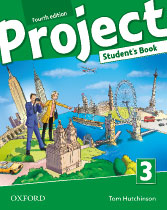 Open your book on p.51 and do exercise 5a. Write sentences into your notebook. NAMIG: Pazi, gre za dogovorjena srečanja v bližnji prihodnosti. Kateri čas moraš uporabiti?UTRJEVANJE 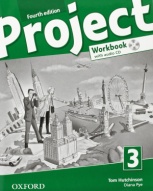 Open your Workbook on page 41. Do exercises 3, 4, and 5.When you finish check your answers here https://www.mladinska.com/sola/center_oxford/resitve(PROJECT 4th edition, Workbook 3).YOUR WORK FOR TODAY IS FINISHED.  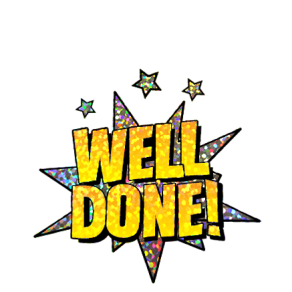 DA SI DELO OPRAVIL POTRDIŠ TAKO, DA V KVIZU SODELUJEŠ S PRAVIM IMENOM. VSAKA UČITELJICA LAHKO VIDI, KDO JE SODELOVAL.NA KANALU PA POTRDI TAKO, DA POVEŠ, KAKO TI JE BIL VŠEČ FILMČEK Z RAZLAGO.